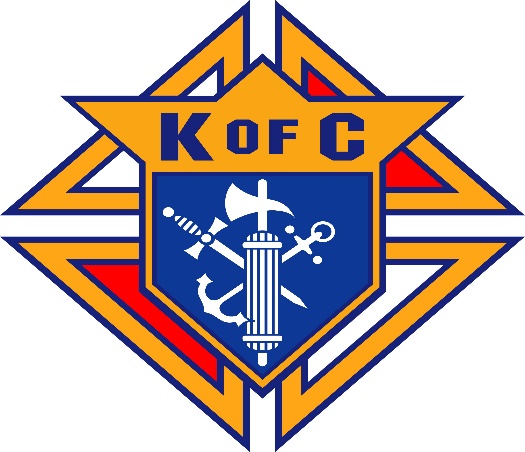 MSGR. Richard C. Madden Council #6629 Summerville, SC Brothers,Please remember in your prayers the soul of our brother Knight:(Copy obituary and place name, birth, and death date) October 5, 1947 - November 5, 2021For the Wake, please join us as a group and meet at 6:30PM at the (Insert Funeral Home name and address).  We will process in as a group. Dress is: Suit and tie or Suit coat tie and dark pants.  Please wear your K of C name tag.  (Copy and Insert Obituary here)